Anexo. Instrumento de registroRELEVAMIENTO AÑO 2014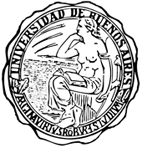 TRABAJADORES DE  DEL PUERTO DE MAR DEL PLATA Equipo de investigación  de  de Sociología de  DE MAR DEL PLATA  y de  BUENOS AIRESProyecto UBACYT/ CONICET: “La representación de lo real y su diversidad: la concepción del poder y la justicia social  en fracciones trabajadoras de Argentina en el siglo XXI” (IIGG / IICE/ UNIVERSIDAD DE BUENOS AIRES)PRESENTACION DEL ENTREVISTADOR ANTE EL ENTREVISTADO: Soy investigador de  de Mar del Plata/ Buenos Aires. Estamos realizando un estudio sobre las ideas y creencias  de los trabajadores  en Argentina.  Me gustaría hacerle/te  una serie de preguntas, en forma absolutamente anónima y confidencial. 1. ¿Cuántas personas incluido Ud. trabajan  en total en este establecimiento?…………………………………………………2. ¿Cuál es su ocupación? (Nombre de la ocupación del entrevistado)……………………………………………………………………………………………………………………3. Describa las tareas que  realiza Ud. en su ocupación……………………………………………………………………………………………………………………4. ¿Qué herramientas, maquinarías, equipos e instrumentos utiliza?……………………………………………………………………………………………………………………5. Describa la vestimenta que utiliza en su trabajo……………………………………………………………………………………………………………………6. ¿Quién  paga o costea la vestimenta / herramientas / equipos de trabajo?7. ¿Su  ocupación es … 8. ¿Hace cuánto tiempo que está trabajando en esta empresa?……………………….9. ¿Bajo qué modalidad de convenio / contratación laboral está?                           Convenio 161/75                                  1                          Convenio PyMe                                    2                          Cooperativa (monotributista)              3                          Contratado                                            4                          En negro                                                5                          Otras (Especificar)                               6                           …………………………….................................................................       10. En este trabajo le pagan:                    A destajo (por kilo/ cantidad procesada)                                                1                   Por  hora  (un monto salarial fijo, (diario/ quincenal/  mensual))          211. ¿hace horas extras por jornada? 11.1 ¿Se las pagan? 12. ¿Por este trabajo tiene descuento jubilatorio?13. ¿Por este trabajo le pagan aguinaldo?14. ¿Por este trabajo le pagan vacaciones?.15. ¿Por este trabajo le dan recibo de sueldo?16. ¿Por ese trabajo tiene  cobertura en salud?                  Si              1                                                    No            2   (pasa a p.18)17. ¿Qué  tipo de cobertura….? (marcar con una cruz)Obra social sindical                         1               Sistema de salud privado                2Hospital público                                3Otros                                                  418. Y de llegar a tener un accidente laboral, ¿tiene  seguro / art?                  Si             1                                                 No           219. ¿Recibe  salario familiar?                 Si              1                                                 No           220. ¿Cuántas horas semanales trabaja habitualmente en  esta ocupación? ………………………………………………………………………………………………………………. (Llena el cuadro el entrevistador según respuesta abierta entrevistado)21. ¿Cuántos días por año trabaja?………………………………………………………………………………………………………….::…..22. En una semana de buenas descargas de pescado ¿cuántas horas diarias trabaja?……………………..23. ¿Tiene otra ocupación además de esta EN ESTE MOMENTO?24. ¿Cuál es  su otra  ocupación? (Nombre de la segunda ocupación del entrevistado)………………………………………………………………………………………..25. Describa las tareas que realiza Ud. en esa ocupación…………………………………………………………………………………………………………………………………………………………………………………………………………………………………………26. Entre la primer y segunda ocupación (o entre estas dos ocupaciones) ¿cuál es la que habitualmente le lleva más horas? ………………………………………………………………………………………………………27-¿Cuántas horas semanales trabaja habitualmente en TODOS sus empleos/ocupaciones?…………………………………………………………………………………………………………………(Llena el cuadro el entrevistador según respuesta abierta entrevistado)28. ¿Desearía trabajar más horas?29. ¿Por qué razón?…………………………………………………………………………………………………………………….30. Realizó algún curso de capacitación laboral/ técnica (PARA ESTA OCUPACION)30.1. Especificar cuál/es………………………………………………………………………………….……………………………………………………………………………………………………………….31. ¿Alguna vez un médico le diagnosticó alguna de las siguientes enfermedades?Neumonías/Asma/Enfermedades respiratorias          1                                                  Artrosis                         2                                                  Reuma                           3                                                  Tendinitis                      4                                                  Várices                          5                                                  Otras                              6   31.1. Especificar cuál/es...............................................................................................................32. ¿Sufre actualmente….?                                       Dolores Musculares/ Articulares            1                                      Problemas de vista                                  2                                      Cortes frecuentes                                    3                                      Golpes                                                      433. En este trabajo ¿son  habituales los insultos y el maltrato verbal entre compañeros? (Leer todas las opciones al entrevistado y marcar con una cruz la opción que corresponda)                                           HABITUALMENTE          1     ¿Cómo lo hacen?.....................................                                             A VECES                          2                                                CASI NUNCA                   3                                           NUNCA                             433.1. ¿Y entre capataces/ jefes/ supervisores y trabajadores?                                           HABITUALMENTE           1      ¿Cómo lo hacen?....................................                                           A VECES                          2                                                 CASI NUNCA                   3                                           NUNCA                             434. ¿Tuvo otras ocupaciones anteriormente?35. ¿Cuáles fueron? (Historia ocupacional del entrevistado) Consignar  cada una empezando por la anteúltima1.a.  Nombre ocupación/tareas……………………………………………………………………………………………………………………2.a.  Nombre ocupación/tareas……………………………………………………………………………………………………………………36. ¿En qué año comienza a trabajar en  el oficio, (como filetero/peón/envasador)? (Antigüedad en la ocupación)………………………………………………………………………………………..37. ¿Qué edad tenía?………………………………………………………………………………………………………………….38. ¿Cómo aprendió el oficio?……………………………………………………………………………………………………………………39. ¿Cómo llega a trabajar en esta ocupación? / ¿Cómo consiguió esta ocupación?…………………………………………………………………………………………….................................40. ¿Otros miembros de su familia trabajan o  trabajaron en la actividad? / ¿Cuál  tarea realizan/ban?  41. Marcar con una cruz en caso afirmativo y completar tarea:a. Madre                                    1.Tarea:………………………….....b. Padre                                     2. Tarea:……………………………c. Hermano                                3. Tarea…………………………….d. Hijo                                         4.Tarea:…………………………….e. Abuelo materno                      5. Tarea:……………………………f. Abuela materna                       6. Tarea…………………………….g. Abuelo paterno                       7. Tarea…………..:………………..h. Abuela paterna                       8. Tarea:……………………………i. Esposo/a                                  9. Tarea…………………………….j. Nietos                                      10. Tarea……………………………k. Otro familiar                            11. Tarea……………………………42 ¿Siempre trabajó en la industria de elaboración de filet bajo la misma modalidad de contratación?                               Sí           1 (pasa a p.45)                   No           2  (pasa a p.43)43. ¿Bajo qué modalidad trabajaba antes? …………………………………………………………………………………………………………………………………………………………………………………………………………………………………………44. ¿Me podría contar cómo fue que pasó  de una a otra?..................................................................................................................................................................................................................................................................................................................................................................................................................................................... (Seguir en hoja adjunta)45. ¿Qué ocupación o trabajo es el que más le gustaría tener?……………………………………………………………………………………………………………………46. ¿Por qué motivo? ……………………………………………………………………………………………………………………47. ¿De qué depende que Ud. pueda hacer el trabajo que desea?………………………………………………………………………………………………………………………………………………………………………………………………………………………………………..48. ¿La mayoría de los obreros de la empresa están sindicalizados/sindicalmente organizados?                                   SI            1  (pasa a p. 49)          NO              2   (pasa a p.50)49. ¿En qué sindicato?…………………………………………………………….50. ¿Por qué sí/ por qué no?…………………………………………………………………………………………………………………………………………………………………………………………………………………………………………51. Y Ud. ¿Está sindicalizado?                     Si            1                                            No            2   (pasa a la siguiente página: p. 53)           52. ¿En qué sindicato?……………………………………………………………53. ¿Por qué sí/ por qué no?…………………………………………………………………………………………………………………………………………………………………………………………………………………………………………     54. ¿En esta fábrica/empresa hay delegado/a?                 Si               1                                                       No            255. ¿Por qué sí?/ ¿Por qué no?…………………………………………………………………………………………………………………………………………………………………………………………………………………………………………     56. Se trata de un delegado                        Formal del Soip            1                        Informal elegido por los propios compañeros de la fábrica            2 57. ¿Considera que la industria del pescado es una actividad en la que hay muchos conflictos laborales?                         Si          1                                                 No           2     58. ¿Por qué?..................................................................................................................................................................................................................................................................................................................................................................................................................................................... (Seguir en hoja adjunta)59. ¿Participó  de los bloqueos y piquetes en el Puerto en el  2007?                       Si          1  (pasa a p.60)                            No            2  (pasa a p. 61)60. ¿Cómo lo hizo? (pasa a p. 62)..................................................................................................................................................................................................................................................................................................................................................................................................................................................... (Seguir en hoja adjunta)61. ¿Por qué no participio del conflicto?..................................................................................................................................................................................................................................................................................................................................................................................................................................................... (Seguir en hoja adjunta)PARA TODOS62. ¿Recuerda cómo se inició el conflicto?..................................................................................................................................................................................................................................................................................................................................................................................................................................................... (Seguir en hoja adjunta)63. ¿Recuerda cuál fue el resultado?..................................................................................................................................................................................................................................................................................................................................................................................................................................................... (Seguir en hoja adjunta)64. Y por último,  participó de la huelga del 2011?                           SI            1  (pasa a p.65)       NO          2  (pasa a p.66)65. ¿Cómo lo hizo? (pasa a p. 67) ..................................................................................................................................................................................................................................................................................................................................................................................................................................................... (Seguir en hoja adjunta)66. ¿Por qué no participio del conflicto?..................................................................................................................................................................................................................................................................................................................................................................................................................................................... (Seguir en hoja adjunta)67. ¿Podría contarnos cómo se inició el conflicto?..................................................................................................................................................................................................................................................................................................................................................................................................................................................... (Seguir en hoja adjunta)68. Luego del conflicto del 2007 se hizo efectivo el convenio pyme (anexo al convenio 161/75) ¿Ud. qué piensa?..................................................................................................................................................................................................................................................................................................................................................................................................................................................... (Seguir en hoja adjunta) 69. Muchos de los  trabajadores que participaron activamente de los conflictos nunca fueron reincorporados. ¿Ud. qué piensa?..................................................................................................................................................................................................................................................................................................................................................................................................................................................... (Seguir en hoja adjunta)70. ¿Le gustaría que sus hijos tengan la misma ocupación que Ud.?                                      Si                                   1                                                       No                                  2                                      Más o menos                3                               71. ¿Por qué razón?…………………………………………………………………………………………………………………………………………………………………………………………………………………………………………     72. ¿Cómo es  su relación con los compañeros de trabajo?…………………………………………………………………………………………………………………………………………………………………………………………………………………………………………     73. ¿Cómo  es su relación con los patrones?…………………………………………………………………………………………………………………………………………………………………………………………………………………………………………     74. ¿Qué importancia tiene este trabajo en su vida? …………………………………………………………………………………………………………………………………………………………………………………………………………………………………………    75. ¿Ud. está conforme con su situación actual (en general, su situación de vida)? (Leer todas las opciones al entrevistado y marcar con una cruz la opción que corresponda)                            Si              1                                                                  No             2          Más o menos             3               76. Comparando con la mayoría de las personas en Argentina, Usted considera que su situación actual es:                 Buena              1                 Regular            2                     Mala                 3        77. Comparando con la situación de sus padres a la misma edad que Ud. tiene ahora, considera que su situación actual es:                 Mejor                1                 Igual                 2                 Peor                 378. ¿Ud. cree que lo que le pasa es merecido?                     SI               1                     NO	    2 79. ¿Por qué lo considera merecido/  no merecido?…………………………………………………………………………………………………………………………………………………………………………………………………………………………………………     80. ¿Podría mencionar  alguna  situación  injusta  que lo afecte/haya afectado a Ud.  a su familia?…………………………………………………………………………………………………………………………………………………………………………………………………………………………………………     81. ¿Por qué lo considera injusto?…………………………………………………………………………………………………………………………………………………………………………………………………………………………………………     82. Ahora le  voy a contar sobre distintas situaciones que se dan en esta industria y Ud. me da su opinión.Una empresa filetera precisa sesenta (60) trabajadores: Se presentan ochenta (80). Para Ud.  ¿Qué es más justo?                        Que la empresa tome a los que elija el capataz                   1                        Que la empresa tome a los que llegan primero                    2                        Que la empresa tome a todos los que se presentan            383. ¿Por qué?…………………………………………………………………………………………………………………………………………………………………………………………………………………………………………     84. A veces las empresas dan menos pescado para procesar a los  trabajadores que se involucran en conflictos. ¿Considera justo este criterio?                           Si	            1                           No	            285. ¿Por qué?…………………………………………………………………………………………………………………………………………………………………………………………………………………………………………     86. ¿Qué habría que hacer?…………………………………………………………………………………………………………………………………………………………………………………………………………………………………………     87. Hay trabajadores que se cortan a propósito para pedir servicio médico. Si Ud. ve a alguien que lo hace…                                       Se lo dice al supervisor/capataz           1                                       No dice nada                                           288. ¿Por qué? …………………………………………………………………………………………………………………………………………………………………………………………………………………………………………     89. Usted sabe que a principios de los años noventa muchos obreros de la industria del pescado se quedaron sin trabajo ¿Quién fue el responsable de la desocupación en su actividad?…………………………………………………………………………………………………………………………………………………………………………………………………………………………………………     90. ¿Quién/es es el responsable de la inflación/del aumento de los precios?…………………………………………………………………………………………………………………………………………………………………………………………………………………………………………     91. ¿Quién/es es el responsable de que aumenten los salarios de los trabajadores?…………………………………………………………………………………………………………………………………………………………………………………………………………………………………………     92. ¿Ud. considera que  la  sociedad en  Argentina es  justa?                                 SI                1                   NO	  2   93. ¿Por qué la considera justa/ injusta?…………………………………………………………………………………………………………………………………………………………………………………………………………………………………………     94. ¿De qué depende de que sea más justa?…………………………………………………………………………………………………………………………………………………………………………………………………………………………………………     95. A su juicio,  Ud. considera que la gran mayoría de los pobres en Argentina son pobres porque……………………………………………………………………………………………………………………………………………………………………………………………………………………………………………     96. ¿Quién  es el responsable? …………………………………………………………………………………………………………………………………………………………………………………………………………………………………………     97. Le voy a mencionar algunas respuestas de otras personas y Ud. elige la opción que considera más conveniente:La gran mayoría de los pobres son pobres porque…(Se leen todas las opciones al entrevistado, puede elegir más de una)                       No tuvieron suerte en la vida                                1                       No se esforzaron lo suficiente                              2                       Dios así lo quiso                                                     3                       No hay igualdad de oportunidades                       4                98. Ud. cree que en el futuro su situación social de vida en general...                                             Va a mejorar                      1                                             Va a seguir igual               2                                             Va a empeorar                   399. ¿De qué depende que su situación mejore/ siga igual/ empeore?(Según haya sido la respuesta anterior)…………………………………………………………………………………………………………………………………………………………………………………………………………………………………………     100. Le voy a mencionar algunas respuestas de otras personas y usted elige la opción que considere más apropiada: (leer todas las opciones al entrevistado y marcar con una cruz la opción que corresponda)                                    De que haya  trabajo                                       1                                    De la situación política/ gobierno                  2                                    De lo que uno mismo haga                             3                                    De todos, del conjunto de la sociedad          4                                    De Dios                                                             5                                    Otra (especificar)…………………………         6101. ¿De quién depende que su situación mejore/siga igual/empeore? …………………………………………………………………………………………………………………………………………………………………………………………………………………………………………     102. Le voy a mencionar algunas respuestas de otras personas y usted elige la opción que considere más apropiada: (leer todas las opciones al entrevistado y marcar con una cruz la opción que corresponda)                                 Del gobierno/ de los que mandan                 1                                 De uno mismo/ de la familia                           2                                 De todos, del conjunto de la sociedad          3                                 De Dios                                                             4                                 Otra (especificar)………………………….        5      103. Le pedimos que nombre tres personas que usted considere que en  actual tienen poder y las ordene de mayor a menor poder. [Le aclaro que no importa si usted está de acuerdo o no con ellas] Vamos a ordenarlas del siguiente modo:   ¿Cuál es la persona que tiene más poder [primera]? ……………………………………………………  ¿Cuál le sigue? [segunda]………………………………………………………………........................                     ¿Cuál le sigue? [tercera]……………………………………………………………………………………104. ¿Cuál es el origen del poder de la persona más poderosa?  ……………………………………………………………………………………………………………………105. Le pedimos que nombre tres organizaciones que usted considere que en  actual tienen poder y las ordene  de mayor a menor poder. [Le aclaro que no importa si usted está de acuerdo o no con ellas] Vamos a ordenarlas del siguiente modo:  ¿Cuál es la organización que tiene más poder [primera]? ……………………………………………. ¿Cuál le sigue? segunda]………………………………………………………………….................. …                       ¿Cuál le sigue? [tercera]…………………………………………………………………………………….106. ¿Cuál es el origen del poder de la organización más poderosa?…………………………………………………………………………………………………………………… 107. Ahora le voy a pedir que nombre tres (3) personas que usted considere que en  actual poseen poder político y  las ordene  de mayor a menor poder político [Le aclaro que no importa si usted está de acuerdo o no con ellas] Vamos a ordenarlas del siguiente modo:  ¿Cuál es la persona que tiene más poder político  [primera]? ……………………..…………………… ¿Cuál le sigue? [segunda]……………………………………………………………….........................                          ¿Cuál le sigue? [tercera]……………………………………………………………………………………108. Ahora le voy a pedir que nombre tres (3) organizaciones que usted considere que en  actual tienen poder político: de mayor a menor poder político [Le aclaro que no importa si usted está de acuerdo o no con ellas] Vamos a ordenarlas del siguiente modo: ¿Cuál es la organización que tiene más poder político  [primera]? ………………..…………………¿Cuál le sigue? [segunda]………………………………………………………………..………………... .                       ¿Cuál le sigue? [tercera]……………………………………………………………………………………..109. Ahora le voy a pedir que nombre tres (3)  personas que usted considere que en  actual tiene  poder económico y las ordene  de mayor a menor poder económico. [Le aclaro que no importa si usted está de acuerdo o no con ellas] Vamos a ordenarlas del siguiente modo:¿Cuál es la persona que tiene más poder económico  [primera]? ………………..……………………¿Cuál le sigue? [segunda]………………………………………………………………........................                         ¿Cuál le sigue? [tercera]…………………………………………………………………………………….110. Le pido que nombre tres (3) organizaciones que usted considere que en  actual tienen poder económico y las ordene  de mayor a menor poder económico. [Le aclaro que no importa si usted está de acuerdo o no con ellas] Vamos a ordenarlas del siguiente modo:¿Cuál es la organización que tiene más poder económico  [primera]? …………..……………………¿Cuál le sigue? [segunda]…………………………………………………………………………………...                         ¿Cuál le sigue? [tercera]……………………………………………………………………………………….111. Le pedimos que nombre tres (3) personas que usted considere que en  actual tiene poder social: de mayor a menor poder social. [Le aclaro que no importa si usted está de acuerdo o no con ellas] Vamos a ordenarlas del siguiente modo:¿Cuál es la persona que tiene más poder social  [primera]? …………..………………………………..¿Cuál le sigue? [segunda]……………………………………………………………….............................                         ¿Cuál le sigue? [tercera]……………………………………………………………………………………… 112. Finalmente y para terminar con esta parte, le pedimos que nombre tres (3) organizaciones que usted considere que en  actual poseen poder social y las ordene  de mayor a menor poder social. [Le aclaro que no importa si usted está de acuerdo o no con ellas] Vamos a ordenarlas del siguiente modo:¿Cuál es la persona que tiene más poder social  [primera]? …………..………………………………..¿Cuál le sigue? [segunda]………………………………………………………………............................                         ¿Cuál le sigue? [tercera]……………………………………………………………………………………….113. ¿Tiene temor a ser víctima de algún delito?                                          SI             1                                         NO	   2  (pasa a p.115)114. ¿De cuál?…………………………………………………………………………………………………………………115. Para Ud. ¿ha habido un  aumento de la delincuencia en los últimos años?                                       SI              1                                         NO	   2   116. ¿Cómo lo sabe?…………………………………………………………………………………………………………………………………………………………………………………………………………………………………………117¿Quién cree que es el responsable de la delincuencia?…………………………………………………………………………………………………………………………………………………………………………………………………………………………………………118. ¿Qué medida/s cree más efectiva/s para dar solución a la delincuencia?…………………………………………………………………………………………………………………………………………………………………………………………………………………………………………119. De las siguientes opciones,  señale  cuál es la que Ud. cree más efectiva                           Endurecer las Penas                                   1                           Bajar la edad de Imputabilidad                   2                           Mejorar la educación                                   3                            Mejorar el entorno Social y Familiar          4120. En la prensa periódicamente aparecen noticias sobre adultos que abusan sexualmente de niños vecinos del mismo barrio,  y  de vecinos que indignados  incendian la vivienda del abusador. Para  Ud. la reacción de los vecinos:                                                  Está bien          1               Está mal            2121. ¿Por qué?……………………………………………………………………………………………………………………………………………………………………………………………………………………………………….122. También aparecen noticias sobre motochorros “cagados a piñas” por transeúntes que pasan por la calle cuando se los pesca “in fraganti” (robando carteras, billeteras, celulares, etc.). Ud. que opina:                                                    Está bien            1            Está mal            2123. ¿Por qué?…………………………………………………………………………………………………………………………………………………………………………………………………………………………………………124. Si Ud. fuera víctima de un delito, ¿haría la denuncia  (en la  comisaría/ en un juzgado)?                                SI             1                                     NO	  2125. ¿Por qué?………………………………………………………………………………………………………………………………………………………………………………………………………………………………………...126. ¿Ud. siente que es una persona que lucha?                SI           1                                    NO           2 (pasa a la pág. Siguiente: p. 128)127. ¿Cómo lo hace? ¿Me daría un ejemplo?………………………………………………………………………………………………………………………………………………………………………………………………………………………………………...128. ¿Participa de alguna organización sindical,  vecinal, barrial, política, etc.?                   SI              1     ¿Cuál?..........................................................................                   NO	           2   (Pasa a p. 130)129. ¿De qué modo participa, qué hace?………………………………………………………………………………………………………………………………………………………………………………………………………………………………………...130. ¿Cuál  es  el principal problema  que lo afecta como ciudadano?………………………………………………………………………………………………………………………………………………………………………………………………………………………………………...131. Pasando a otro tema ¿Ud. sabe que muchos militantes políticos y sociales desaparecieron en  durante la última dictadura cívico-militar?                                            SI              1                    NO 	2    132. Tuvo Ud. algún desparecido… (Leer opciones y marcar)                                             En su familia                                                1                                             Entre sus amigos                                        2                                             Entre sus compañeros de trabajo             3                                             En el barrio donde vive                               4  133. ¿Cuántas personas cree que desaparecieron?……………………………………………………………………………………………………………………134. ¿Qué piensa Ud. de los desaparecidos?………………………………………………………………………………………………………………………………………………………………………………………………………………………………………...135. ¿Por qué cree que los desaparecieron? …………………………………………………………………………………………………………………………………………………………………………………………………………………………………………136. Cambiando de tema ¿En cuál gobierno considera que Ud. y su familia estuvieron mejor?                                 Videla (76/83)                       1                                                          Alfonsín (83/89)                   2                                                   Menem (89/99)                     3                                        De  (99/01)                 4                                 Duhalde (02/03)                   5                                              Los Kirchner (03/14)           6                                     137. ¿Cree en dios?                             SI             1                NO           2138. ¿Cree en  la  justicia divina?                             SI            1                 NO           2139. ¿Profesa alguna religión?                             SI            1                                        NO           2   (pasa a p.141)140. ¿Cuál religión profesa?………………………………………………………………………………………………….141. ¿Asiste a misas/celebraciones religiosas…?142. ¿Participa de la procesión de San Salvador, en la “fiesta de los pescadores”? (santo patrono de los pescadores-sagrada familia)                                        Si            1                                 No           2                          143. En su opinión, la gente que participa de la procesión ¿Qué busca?…………………………………………………………………………………………………………………………………………………………………………………………………………………………………………144. ¿En alguna circunstancia siente la necesidad de rezar o conversar con dios?                                                                     SI           1  (pasa a p. 146)          NO          2  (pasa a p.145)145. ¿En ninguna circunstancia? ¿Nunca ha rezado o conversado con dios?                                       SI           1                                 NO            2  (Pasa a p. 151)146. ¿En qué circunstancias?………………………………………………………………………………………………………………………………………………………………………………………………………………………………………...147. ¿Qué imagen/es le viene/n a la mente cuando reza?………………………………………………………………………………………………………………………………………………………………………………………………………………………………………… 148. ¿A quién le reza en sus ruegos?                                                   A Dios                                      1                                                                    Al  santo/ virgen/ ángel            2                                                                                       A un ser querido                      3                                                  149. ¿Podría contarnos de qué cosas conversa Con Dios?………………………………………………………………………………………………………………………………………………………………………………………………………………………………………...150. ¿Podría  describir alguna imagen que le viene a la mente cuando está conversando con Dios o rezando? ………………………………………………………………………………………………………………………………………………………………………………………………………………………………………...151. ¿Tiene alguna cábala o superstición?                                 SI               1   ¿Cuál?........................................................................................                                NO              2   152. Ud. ¿en alguna circunstancia siente la necesidad de confesarse?                                      SI              1 (pasa a p. 154)       NO           2  (pasa a p. 153) 153. ¿En ninguna circunstancia? ¿Nunca se ha confesado?                                     SI            1                                 NO         2  (pasa a p. 157) 154. ¿En qué circunstancias?………………………………………………………………………………………………………………………………………………………………………………………………………………………………………… 155. ¿Ud. se confiesa…? (leer opciones)156. ¿Recuerda la fecha de la última confesión?…………………………………………………………………………………………………………………157. ¿Ud. considera que ha tenido suerte en su vida/ que es una persona afortunada?(Leer todas las opciones al entrevistado y marcar con una cruz la opción que corresponda)                                                   SIEMPRE                  1                                                   A VECES                   2                                                    CASI NUNCA            3                                                   NUNCA                     4158. ¿Hubo en su vida un acontecimiento que haya sido, para bien o para mal, decisivo en su destino?…………………………………………………………………………………………………………………………………………………………………………………………………………………………………………159. ¿Ud. es feliz? (Leer todas las opciones al entrevistado y marcar con una cruz la opción que corresponda)                                           HABITUALMENTE           1                                           A VECES                          2                                            CASI NUNCA                   3                                           NUNCA                             4 160. ¿Se siente triste o deprimido?                                           HABITUALMENTE           1                                           A VECES                          2                                            CASI NUNCA                   3                                           NUNCA                             4161. ¿Usted tiene miedo por usted o su familia?                                           HABITUALMENTE          1                                           A VECES                          2                                            CASI NUNCA                   3                                           NUNCA                             4   162. ¿A qué le tiene miedo?…………………………………………………………………………………………………………………………………………………………………………………………………………………………………………163. Le voy a mencionar algunas respuestas de otras personas y usted elige la opción que considere más apropiada: (leer todas las opciones al entrevistado y marcar con una cruz la opción que corresponda)                                Al hambre/ a la pobreza                                            1                                                  A la enfermedad/ a la muerte                                   2                                       A que sus hijos no puedan progresar                     3                                (Estudiar/ trabajar)                                A los robos/ a la violencia/ a la inseguridad           4                                                                                                                                                    A la droga                                                                   5                      164. ¿Ud. se siente orgulloso del trabajo que hace aquí?                                               SI             1                                  NO            2165. ¿Por qué? ……………………………………………………………………………………………………………………………………………………………………………………………………………………………………………………………………………………………………………………………………………………………..166. ¿Qué siente cuando se dice que Uds. “andan siempre con olor a pescado”?……………………………………………………………………………………………………………………………………………………………………………………………………………………………………………………………………………………………………………………………………………………………..167. Sexo: (POR OBSERVACIÓN)                  Varón          1                     Mujer          2     168. Ud. Es… (Marcar con una cruz)169. ¿Tiene hijos?	                                    SI           1                                                   ¿Cuántos? ..............                                               NO          2170. Nos podría enumerar los miembros que componen su hogar, comenzando por usted, señalando al jefe del hogar y  la relación de cada uno de los miembros con el jefe. (El  total de miembros que debe indicar en p. debe coincidir con el número de filas completadas)171. Total de miembros del hogar del entrevistado: ……….Relación de parentesco con el Jefe: Jefe/a, Cónyuge/Pareja, Hijo/Hijastro, Yerno/Nuera, Nieto, Padre/Madre, Suegro/a, Hermano/a, Otros Familiares, No Familiares. Nivel Educativo: Sin instrucción, Primaria completa / incompleta, Secundaria completa / incompleta, Terciario completa / incompleto, Universitario completa / incompleto, Posgrado Universitario. Condición de actividad: Ocupado: trabajó en la semana pasada al menos 1 hora/  Desocupado: no trabajó, pero buscó activamente trabajo/ Inactivo: no trabajó y no buscó trabajo (no desea trabajar)172. ¿Algún miembro del hogar cobra la nueva asignación universal por hijos implementada por el gobierno?              SI	  1   (pasa a p.173) 		NO        2 (pasar a p. 174)173. ¿Por cuantos hijos? ...........174. El establecimiento donde hizo/ hace la primaria  era/ es: (leer las opciones al entrevistado y marcar con una cruz la opción que corresponda)                               Público	     1                               Privado	     2175. Se trata de un establecimiento educativo (leer las opciones al entrevistado y marcar con una cruz la opción que corresponda)                          Laico	                 1	                          Confesional	    2176. El establecimiento donde hizo/ hace la secundaria  era / es: (leer las opciones al entrevistado y marcar con una cruz la opción que corresponda)                               Público	     1                               Privado	     2177. Se trata de un establecimiento educativo (leer las opciones al entrevistado y marcar con una cruz la opción que corresponda)                          Laico	                 1	                          Confesional	    2178. ¿Qué hace en su tiempo libre, cuando no trabaja? (experiencia recreativa/ deportiva/  educativa informal/ formal)…………………………………………………………………………………………………………………………………………………………………………………………………………………………………………179. ¿En qué barrio vive? (En caso de que se trate de otra ciudad aclarar cuál es)……………………………………………………………………………………………………………………180. ¿Usted, o algún miembro de su hogar (indique cuál) es: (Leer todas las opciones al entrevistado y marcar con una cruz la que corresponda)1 - Propietario de la vivienda y el terreno                           2 - Propietario de la vivienda solamente3 - Inquilino o arrendatario de la vivienda4 - Ocupante por pago de impuestos/expensas5 - Ocupante en relación de dependencia o por trabajo6 - Ocupante gratuito (por préstamo, cesión o permiso) 7 - Otra situación (especificar)…………………………………181. ¿Cuántas habitaciones o ambientes tiene su casa, sin contar baño, cocina, lavadero, garaje y pasillos?                              Nro. de habitaciones: ...................182. ¿En su vivienda  hay  (marcar con una cruz lo que corresponda)         Agua corriente                                                                1         Electricidad                                                                     2         Cloacas                                                                            3         Baño de uso exclusivo integrado a la vivienda           4         Gas natural                                                                      5183. ¿Tienen en su hogar automóvil?                                      SI            1  (pasa a p. 184)                      NO           2    (Pasa a p. 187)184. ¿Cuántos?  ........................		185. Modelo  Año:…………………186. ¿El automóvil es...187. ¿Dónde nació?Localidad: ........................................		Provincia: .........................................País: ..................................................188. ¿Dónde vivía hace 5 años?Localidad: ........................................Provincia: .........................................País: ..................................................189. ¿Dónde nació su  mamá?Localidad: ........................................		Provincia: .........................................País: ..................................................190. ¿Dónde nació su papá?Localidad: ........................................		Provincia: .........................................País: ..................................................Antes de terminar queríamos agradecerte por tu tiempo, y sin compromiso queríamos saber si te interesa dejarnos tu contacto, porque es muy posible que necesitemos re-entrevistar (para profundizar en algunos temas) por fuera de tu lugar de trabajo. De todas maneras,  seguiremos respetando el anonimato de las entrevistasContacto: ______________________________________________________                                    FIN DE LA ENTREVISTAFecha  Nombre entrevistadorNº entrevistadoNombre empresa/ cooperativa          INSERCION SOCIOCUPACIONAL / PROCESO DE TRABAJOVestimentaVestimentaVestimenta Herramientas Herramientas Herramientas    Equipos    Equipos    EquiposLa empresa/patrónUstedOtros (especificar)…………………………………………………………………………………………………………………………………………………………………………………………………………………………………………………………………………………………………………………………………………………………………………………………………………………………………………………………………………………………………………………………………………………………………………………………………………………………………………………………………………………………………………………………………………………………………………………………………………………………………………………………………………………………………………………………………………………………………………                   Permanente?1                   un trabajo temporario? (por un plazo fijo o por tarea)2                   una changa / duración desconocida (inestable) 3Sí1No2Sí1No2Sí1No2Sí1No2Sí1No2Sí1No2Menos de 35 horas semanales1Entre 35 y 45 horas semanales2Más de 45 horas semanales3Ns./Nc.9Sí1(pasa a p. 24)No2  (pasa a la página siguiente: p. 28)Menos de 35 horas semanales1Entre 35 y 45 horas semanales2Más de 45 horas semanales3Ns./Nc.99Sí                  1No               2Sí1No2   (pasa a p. 31)	                  HISTORIA OCUPACIONALSí1(Pasa a p.35)No2(Pasa a la pág. Siguiente: p. 36)Sí1No2(Pasar a p. 42)MODULO   CONFLICTOS LABORALES EN   MODULO IDENTIDAD EMOCIONAL SOBRE   INSERCION SOCIO OCUPACIÓNAL MODULO CONCEPCION DE  JUSTICIA SOCIAL (JUICIOS MORALES Y VALORES)                                                                                                                                             CONCEPCION DE CAUSALIDAD DE “LO  SOCIAL” IMAGEN/ FACTORES EXPLICATIVOS DEL  ORDEN SOCIAL                                         MODULO   REPRESENTACIONES DEL PODER EN ARGENTINA                            MODULO REPRESENTACIONES DE LA JUSTICIA PENALMODULO: GRADO DE CONCIENCIA  SOCIAL Y POLITICA  (MILITANCIA/ ACTIVISMO POLITICO/ VECINAL/ RECREATIVO/ RELIGIOSOS )                                                 MODULO DIMENSION RELIGIOSA                          CONCEPCION DE JUSTICIA DIVINA INMANENTE UNIVERSAL                                                Habitualmente                                    1                                                Algunas Veces                                    2                                                Nunca                                                  3                                                Otro (especificar)………………..        4                                                 Habitualmente                     1                                                 Algunas Veces                    2                                                Otro (especificar)                 3                          MODULO IDENTIDAD EMOCIONAL- IDENTIDAD SUBJETIVA        MODULO  IDENTIDAD SOCIODEMOGRAFICA Y SOCIOCUPACIONAL 1. Soltero2. Unido3. Casado4. Separado o divorciado5. ViudoNºNombre de pila del miembro del hogarRelación con el Jefe de hogarEdadNivel educativo(nivel que cursa/cursó y si lo completó)Condición de actividad:ocupadodesocupadoinactivoOcupación solo para el jefe si no es el entrevistadoNombre de la ocupacióntareas que realizaInstrumentos y maquinaria1 ENTREVISTADO-----------------------------------------23456781... de Usted?2... de otro miembro del hogar?3... de la empresa para la que trabaja?4... otra situación (especifique):…………………..	..............................................